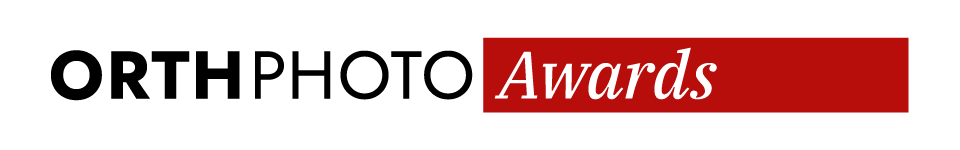   OrthPhoto Awards – ФОРМУЛЯР ЗА УЧАСТИЕ В КАТЕГОРИЯ „ИСТОРИИ“ Приложението може да се редактира, да бъде отпечатано, попълнено и сканирано.Заявлението трябва да бъде изпратено на този адрес заедно със снимките: awards@orthphoto.netЧАСТ 1Категория Ж: Истории (от 5 до 10 снимки)Заглавие на историята..………………………………………………………………………………………………………………………………………………………………………………………………………………………………………………………………Кратко описание:.……………………………………………………………………………………………………………………………… .……………………………………………………………………………………………………………………………… .………………………………………………………………………………………………………………………………Снимки: Заглавие / Година / Място.…………………………………………………………………………………………………….……………………………………………………………………………………………………..……………………………………………………………………………………………………..……………………………………………………………………………………………………..……………………………………………………………………………………………………..……………………………………………………………………………………………………..……………………………………………………………………………………………………..……………………………………………………………………………………………………..……………………………………………………………………………………………………..……………………………………………………………………………………………………..ДАННИ ЗА ФОТОГРАФАИМЕ:  ……………………………………..……………..…………………….........ФАМИЛИЯ: ……………………………………..……………..…………………….EMAIL:  ……………………………..……………………..……………………….ДЪРЖАВА НА ПРЕБИВАВАНЕ: ..........................................................АДРЕС: ………………………….………………………………..................ТЕЛЕФОНЕН НОМЕР: ………………..………………………….……...........ДАТА НА РАЖДАНЕ: ………………..………………………….……...........…...........(Само за лица под 21 години, които желаят да участват за номинация за награда за млад фотограф).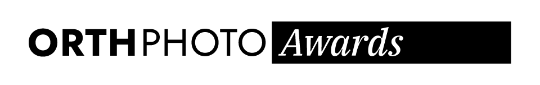 